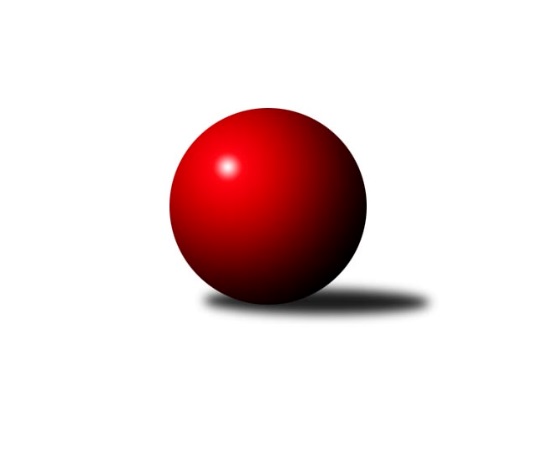 Č.2Ročník 2012/2013	16.7.2024 1. KLZ 2012/2013Statistika 2. kolaTabulka družstev:		družstvo	záp	výh	rem	proh	skore	sety	průměr	body	plné	dorážka	chyby	1.	KK Slavia Praha	2	2	0	0	14.0 : 2.0 	(32.0 : 16.0)	3192	4	2139	1054	21	2.	KK Blansko	2	2	0	0	13.0 : 3.0 	(31.0 : 17.0)	3257	4	2162	1095	23	3.	TJ Spartak Přerov	2	2	0	0	12.0 : 4.0 	(31.0 : 17.0)	3282	4	2200	1082	21	4.	KK Konstruktiva Praha	2	2	0	0	11.0 : 5.0 	(26.5 : 21.5)	3184	4	2174	1010	25.5	5.	TJ Sokol Husovice	2	1	0	1	10.0 : 6.0 	(26.0 : 22.0)	3103	2	2109	994	43	6.	TJ Valašské Meziříčí	2	1	0	1	10.0 : 6.0 	(23.0 : 25.0)	3222	2	2172	1051	24.5	7.	TJ Sokol Duchcov	2	1	0	1	9.0 : 7.0 	(23.0 : 25.0)	3194	2	2169	1026	31.5	8.	TJ Nový Jičín˝C˝	2	1	0	1	6.0 : 10.0 	(22.0 : 26.0)	3195	2	2156	1039	29.5	9.	KK Zábřeh	2	0	0	2	4.0 : 12.0 	(21.0 : 27.0)	3176	0	2150	1026	31.5	10.	TJ Lokomotiva Česká Třebová	2	0	0	2	3.0 : 13.0 	(19.5 : 28.5)	3150	0	2157	993	39.5	11.	TJ Neratovice	2	0	0	2	3.0 : 13.0 	(17.0 : 31.0)	3079	0	2059	1020	18.5	12.	SKK  Náchod	2	0	0	2	1.0 : 15.0 	(16.0 : 32.0)	3078	0	2076	1003	29Tabulka doma:		družstvo	záp	výh	rem	proh	skore	sety	průměr	body	maximum	minimum	1.	KK Konstruktiva Praha	2	2	0	0	11.0 : 5.0 	(26.5 : 21.5)	3184	4	3196	3172	2.	KK Slavia Praha	1	1	0	0	8.0 : 0.0 	(17.0 : 7.0)	3287	2	3287	3287	3.	KK Blansko	1	1	0	0	7.0 : 1.0 	(16.0 : 8.0)	3306	2	3306	3306	4.	TJ Spartak Přerov	1	1	0	0	7.0 : 1.0 	(15.0 : 9.0)	3378	2	3378	3378	5.	TJ Sokol Husovice	1	1	0	0	7.0 : 1.0 	(15.0 : 9.0)	3134	2	3134	3134	6.	TJ Sokol Duchcov	1	1	0	0	6.0 : 2.0 	(12.0 : 12.0)	3266	2	3266	3266	7.	TJ Nový Jičín˝C˝	1	1	0	0	5.0 : 3.0 	(13.0 : 11.0)	3197	2	3197	3197	8.	SKK  Náchod	0	0	0	0	0.0 : 0.0 	(0.0 : 0.0)	0	0	0	0	9.	TJ Valašské Meziříčí	1	0	0	1	3.0 : 5.0 	(8.0 : 16.0)	3104	0	3104	3104	10.	KK Zábřeh	1	0	0	1	2.0 : 6.0 	(9.0 : 15.0)	3104	0	3104	3104	11.	TJ Neratovice	1	0	0	1	2.0 : 6.0 	(9.0 : 15.0)	3040	0	3040	3040	12.	TJ Lokomotiva Česká Třebová	1	0	0	1	1.0 : 7.0 	(9.0 : 15.0)	3254	0	3254	3254Tabulka venku:		družstvo	záp	výh	rem	proh	skore	sety	průměr	body	maximum	minimum	1.	TJ Valašské Meziříčí	1	1	0	0	7.0 : 1.0 	(15.0 : 9.0)	3340	2	3340	3340	2.	KK Blansko	1	1	0	0	6.0 : 2.0 	(15.0 : 9.0)	3207	2	3207	3207	3.	KK Slavia Praha	1	1	0	0	6.0 : 2.0 	(15.0 : 9.0)	3097	2	3097	3097	4.	TJ Spartak Přerov	1	1	0	0	5.0 : 3.0 	(16.0 : 8.0)	3185	2	3185	3185	5.	KK Konstruktiva Praha	0	0	0	0	0.0 : 0.0 	(0.0 : 0.0)	0	0	0	0	6.	TJ Sokol Duchcov	1	0	0	1	3.0 : 5.0 	(11.0 : 13.0)	3122	0	3122	3122	7.	TJ Sokol Husovice	1	0	0	1	3.0 : 5.0 	(11.0 : 13.0)	3072	0	3072	3072	8.	KK Zábřeh	1	0	0	1	2.0 : 6.0 	(12.0 : 12.0)	3247	0	3247	3247	9.	TJ Lokomotiva Česká Třebová	1	0	0	1	2.0 : 6.0 	(10.5 : 13.5)	3046	0	3046	3046	10.	TJ Nový Jičín˝C˝	1	0	0	1	1.0 : 7.0 	(9.0 : 15.0)	3192	0	3192	3192	11.	TJ Neratovice	1	0	0	1	1.0 : 7.0 	(8.0 : 16.0)	3117	0	3117	3117	12.	SKK  Náchod	2	0	0	2	1.0 : 15.0 	(16.0 : 32.0)	3078	0	3100	3056Tabulka podzimní části:		družstvo	záp	výh	rem	proh	skore	sety	průměr	body	doma	venku	1.	KK Slavia Praha	2	2	0	0	14.0 : 2.0 	(32.0 : 16.0)	3192	4 	1 	0 	0 	1 	0 	0	2.	KK Blansko	2	2	0	0	13.0 : 3.0 	(31.0 : 17.0)	3257	4 	1 	0 	0 	1 	0 	0	3.	TJ Spartak Přerov	2	2	0	0	12.0 : 4.0 	(31.0 : 17.0)	3282	4 	1 	0 	0 	1 	0 	0	4.	KK Konstruktiva Praha	2	2	0	0	11.0 : 5.0 	(26.5 : 21.5)	3184	4 	2 	0 	0 	0 	0 	0	5.	TJ Sokol Husovice	2	1	0	1	10.0 : 6.0 	(26.0 : 22.0)	3103	2 	1 	0 	0 	0 	0 	1	6.	TJ Valašské Meziříčí	2	1	0	1	10.0 : 6.0 	(23.0 : 25.0)	3222	2 	0 	0 	1 	1 	0 	0	7.	TJ Sokol Duchcov	2	1	0	1	9.0 : 7.0 	(23.0 : 25.0)	3194	2 	1 	0 	0 	0 	0 	1	8.	TJ Nový Jičín˝C˝	2	1	0	1	6.0 : 10.0 	(22.0 : 26.0)	3195	2 	1 	0 	0 	0 	0 	1	9.	KK Zábřeh	2	0	0	2	4.0 : 12.0 	(21.0 : 27.0)	3176	0 	0 	0 	1 	0 	0 	1	10.	TJ Lokomotiva Česká Třebová	2	0	0	2	3.0 : 13.0 	(19.5 : 28.5)	3150	0 	0 	0 	1 	0 	0 	1	11.	TJ Neratovice	2	0	0	2	3.0 : 13.0 	(17.0 : 31.0)	3079	0 	0 	0 	1 	0 	0 	1	12.	SKK  Náchod	2	0	0	2	1.0 : 15.0 	(16.0 : 32.0)	3078	0 	0 	0 	0 	0 	0 	2Tabulka jarní části:		družstvo	záp	výh	rem	proh	skore	sety	průměr	body	doma	venku	1.	KK Zábřeh	0	0	0	0	0.0 : 0.0 	(0.0 : 0.0)	0	0 	0 	0 	0 	0 	0 	0 	2.	KK Slavia Praha	0	0	0	0	0.0 : 0.0 	(0.0 : 0.0)	0	0 	0 	0 	0 	0 	0 	0 	3.	TJ Sokol Duchcov	0	0	0	0	0.0 : 0.0 	(0.0 : 0.0)	0	0 	0 	0 	0 	0 	0 	0 	4.	TJ Spartak Přerov	0	0	0	0	0.0 : 0.0 	(0.0 : 0.0)	0	0 	0 	0 	0 	0 	0 	0 	5.	TJ Neratovice	0	0	0	0	0.0 : 0.0 	(0.0 : 0.0)	0	0 	0 	0 	0 	0 	0 	0 	6.	TJ Nový Jičín˝C˝	0	0	0	0	0.0 : 0.0 	(0.0 : 0.0)	0	0 	0 	0 	0 	0 	0 	0 	7.	TJ Lokomotiva Česká Třebová	0	0	0	0	0.0 : 0.0 	(0.0 : 0.0)	0	0 	0 	0 	0 	0 	0 	0 	8.	TJ Valašské Meziříčí	0	0	0	0	0.0 : 0.0 	(0.0 : 0.0)	0	0 	0 	0 	0 	0 	0 	0 	9.	SKK  Náchod	0	0	0	0	0.0 : 0.0 	(0.0 : 0.0)	0	0 	0 	0 	0 	0 	0 	0 	10.	KK Konstruktiva Praha	0	0	0	0	0.0 : 0.0 	(0.0 : 0.0)	0	0 	0 	0 	0 	0 	0 	0 	11.	TJ Sokol Husovice	0	0	0	0	0.0 : 0.0 	(0.0 : 0.0)	0	0 	0 	0 	0 	0 	0 	0 	12.	KK Blansko	0	0	0	0	0.0 : 0.0 	(0.0 : 0.0)	0	0 	0 	0 	0 	0 	0 	0 Zisk bodů pro družstvo:		jméno hráče	družstvo	body	zápasy	v %	dílčí body	sety	v %	1.	Kateřina Fajdeková 	TJ Spartak Přerov 	2	/	2	(100%)	8	/	8	(100%)	2.	Zuzana Musilová 	KK Blansko  	2	/	2	(100%)	7	/	8	(88%)	3.	Jana Račková 	KK Slavia Praha 	2	/	2	(100%)	7	/	8	(88%)	4.	Naděžda Dobešová 	KK Slavia Praha 	2	/	2	(100%)	7	/	8	(88%)	5.	Zdeňka Ševčíková 	KK Blansko  	2	/	2	(100%)	6	/	8	(75%)	6.	Vlasta Kohoutová 	KK Slavia Praha 	2	/	2	(100%)	6	/	8	(75%)	7.	Petra Najmanová 	KK Konstruktiva Praha  	2	/	2	(100%)	6	/	8	(75%)	8.	Olga Bučková 	KK Zábřeh 	2	/	2	(100%)	6	/	8	(75%)	9.	Jana Hrouzová 	KK Konstruktiva Praha  	2	/	2	(100%)	6	/	8	(75%)	10.	Alena Šmídová 	TJ Sokol Duchcov 	2	/	2	(100%)	6	/	8	(75%)	11.	Ivana Majerová 	TJ Sokol Husovice 	2	/	2	(100%)	5.5	/	8	(69%)	12.	Veronika Plasová 	KK Konstruktiva Praha  	2	/	2	(100%)	5.5	/	8	(69%)	13.	Gabriela Helisová 	TJ Spartak Přerov 	2	/	2	(100%)	5	/	8	(63%)	14.	Martina Zimáková 	TJ Valašské Meziříčí 	2	/	2	(100%)	5	/	8	(63%)	15.	Soňa Daňková 	KK Blansko  	2	/	2	(100%)	5	/	8	(63%)	16.	Pavlína Procházková 	TJ Sokol Husovice 	2	/	2	(100%)	5	/	8	(63%)	17.	Nikol Plačková 	TJ Sokol Duchcov 	2	/	2	(100%)	5	/	8	(63%)	18.	Lucie Nevřivová 	KK Blansko  	2	/	2	(100%)	5	/	8	(63%)	19.	Andrea Jánová 	TJ Lokomotiva Česká Třebová 	2	/	2	(100%)	4.5	/	8	(56%)	20.	Adéla Kolaříková 	TJ Sokol Duchcov 	1	/	1	(100%)	3	/	4	(75%)	21.	Markéta Jandíková 	TJ Valašské Meziříčí 	1	/	1	(100%)	3	/	4	(75%)	22.	Blanka Mizerová 	KK Slavia Praha 	1	/	1	(100%)	3	/	4	(75%)	23.	Martina Janyšková 	TJ Spartak Přerov 	1	/	1	(100%)	3	/	4	(75%)	24.	Běla Wollerová 	TJ Sokol Husovice 	1	/	1	(100%)	3	/	4	(75%)	25.	Magdalena Holecová 	TJ Sokol Duchcov 	1	/	1	(100%)	2	/	4	(50%)	26.	Jana Volková 	TJ Valašské Meziříčí 	1	/	1	(100%)	2	/	4	(50%)	27.	Alena Kantnerová 	TJ Valašské Meziříčí 	1	/	1	(100%)	2	/	4	(50%)	28.	Růžena Smrčková 	KK Slavia Praha 	1	/	1	(100%)	2	/	4	(50%)	29.	Lenka Kalová st.	KK Blansko  	1	/	2	(50%)	5	/	8	(63%)	30.	Aneta Cvejnová 	SKK  Náchod 	1	/	2	(50%)	5	/	8	(63%)	31.	Martina Hrdinová 	TJ Nový Jičín˝C˝ 	1	/	2	(50%)	5	/	8	(63%)	32.	Michaela Sedláčková 	TJ Spartak Přerov 	1	/	2	(50%)	5	/	8	(63%)	33.	Lucie Holubová 	TJ Neratovice 	1	/	2	(50%)	5	/	8	(63%)	34.	Kamila Katzerová 	TJ Spartak Přerov 	1	/	2	(50%)	5	/	8	(63%)	35.	Jana Holubová 	TJ Spartak Přerov 	1	/	2	(50%)	5	/	8	(63%)	36.	Dana Wiedermannová 	KK Zábřeh 	1	/	2	(50%)	4	/	8	(50%)	37.	Vendula Šebková 	TJ Valašské Meziříčí 	1	/	2	(50%)	4	/	8	(50%)	38.	Simona Koutníková 	TJ Sokol Duchcov 	1	/	2	(50%)	4	/	8	(50%)	39.	Natálie Topičová 	TJ Valašské Meziříčí 	1	/	2	(50%)	4	/	8	(50%)	40.	Lenka Kubová 	KK Zábřeh 	1	/	2	(50%)	4	/	8	(50%)	41.	Petra Jechová 	TJ Neratovice 	1	/	2	(50%)	4	/	8	(50%)	42.	Renata Konečná 	TJ Sokol Husovice 	1	/	2	(50%)	4	/	8	(50%)	43.	Zuzana Kolaříková 	TJ Sokol Husovice 	1	/	2	(50%)	4	/	8	(50%)	44.	Veronika Štáblová 	TJ Sokol Husovice 	1	/	2	(50%)	4	/	8	(50%)	45.	Šárka Marková 	KK Slavia Praha 	1	/	2	(50%)	4	/	8	(50%)	46.	Renata Vystrčilová 	TJ Neratovice 	1	/	2	(50%)	4	/	8	(50%)	47.	Ludmila Johnová 	TJ Lokomotiva Česká Třebová 	1	/	2	(50%)	4	/	8	(50%)	48.	Lenka Hrdinová 	TJ Nový Jičín˝C˝ 	1	/	2	(50%)	4	/	8	(50%)	49.	Petra Abelová 	TJ Nový Jičín˝C˝ 	1	/	2	(50%)	4	/	8	(50%)	50.	Hana Viewegová 	KK Konstruktiva Praha  	1	/	2	(50%)	3.5	/	8	(44%)	51.	Helena Gruszková 	KK Slavia Praha 	1	/	2	(50%)	3	/	8	(38%)	52.	Klára Zubajová 	TJ Valašské Meziříčí 	1	/	2	(50%)	3	/	8	(38%)	53.	Dana Musilová 	KK Blansko  	0	/	1	(0%)	2	/	4	(50%)	54.	Šárka Majerová 	SKK  Náchod 	0	/	1	(0%)	1.5	/	4	(38%)	55.	Iva Boučková 	TJ Sokol Duchcov 	0	/	1	(0%)	1	/	4	(25%)	56.	Alena Holcová 	TJ Lokomotiva Česká Třebová 	0	/	1	(0%)	1	/	4	(25%)	57.	Soňa Lahodová 	KK Blansko  	0	/	1	(0%)	1	/	4	(25%)	58.	Kateřina Kolářová 	TJ Lokomotiva Česká Třebová 	0	/	1	(0%)	1	/	4	(25%)	59.	Dana Viková 	TJ Nový Jičín˝C˝ 	0	/	1	(0%)	1	/	4	(25%)	60.	Olga Ollingerová 	KK Zábřeh 	0	/	1	(0%)	1	/	4	(25%)	61.	Jitka Killarová 	KK Zábřeh 	0	/	1	(0%)	0	/	4	(0%)	62.	Kristýna Strouhalová 	TJ Spartak Přerov 	0	/	1	(0%)	0	/	4	(0%)	63.	Petra Vlčková 	SKK  Náchod 	0	/	1	(0%)	0	/	4	(0%)	64.	Růžena Svobodová 	TJ Sokol Duchcov 	0	/	1	(0%)	0	/	4	(0%)	65.	Ilona Bezdíčková 	SKK  Náchod 	0	/	2	(0%)	3.5	/	8	(44%)	66.	Romana Švubová 	KK Zábřeh 	0	/	2	(0%)	3	/	8	(38%)	67.	Michaela Nožičková 	TJ Nový Jičín˝C˝ 	0	/	2	(0%)	3	/	8	(38%)	68.	Klára Pekařová 	TJ Lokomotiva Česká Třebová 	0	/	2	(0%)	3	/	8	(38%)	69.	Zdenka Černá 	TJ Neratovice 	0	/	2	(0%)	3	/	8	(38%)	70.	Lenka Horňáková 	KK Zábřeh 	0	/	2	(0%)	3	/	8	(38%)	71.	Eva Kopřivová 	KK Konstruktiva Praha  	0	/	2	(0%)	3	/	8	(38%)	72.	Martina Čapková 	KK Konstruktiva Praha  	0	/	2	(0%)	2.5	/	8	(31%)	73.	Lucie Kaucká 	TJ Lokomotiva Česká Třebová 	0	/	2	(0%)	2.5	/	8	(31%)	74.	Dana Adamů 	SKK  Náchod 	0	/	2	(0%)	2	/	8	(25%)	75.	Marie Kolářová 	TJ Nový Jičín˝C˝ 	0	/	2	(0%)	2	/	8	(25%)	76.	Lucie Moravcová 	SKK  Náchod 	0	/	2	(0%)	2	/	8	(25%)	77.	Michaela Kučerová 	SKK  Náchod 	0	/	2	(0%)	2	/	8	(25%)	78.	Markéta Hofmanová 	TJ Sokol Duchcov 	0	/	2	(0%)	2	/	8	(25%)	79.	Ivana Březinová 	TJ Neratovice 	0	/	2	(0%)	1	/	8	(13%)	80.	Eva Dvorská 	TJ Neratovice 	0	/	2	(0%)	0	/	8	(0%)Průměry na kuželnách:		kuželna	průměr	plné	dorážka	chyby	výkon na hráče	1.	TJ Lokomotiva Česká Třebová, 1-4	3297	2225	1071	27.5	(549.5)	2.	TJ Spartak Přerov, 1-6	3285	2203	1082	24.5	(547.5)	3.	Duchcov, 1-4	3256	2207	1049	31.0	(542.8)	4.	KK Blansko, 1-6	3211	2162	1049	21.0	(535.3)	5.	KK Slavia Praha, 1-4	3193	2140	1053	26.0	(532.3)	6.	TJ Nový Jičín, 1-4	3159	2130	1029	32.0	(526.6)	7.	KK Zábřeh, 1-4	3155	2099	1056	26.0	(525.9)	8.	TJ Valašské Meziříčí, 1-4	3144	2140	1004	26.5	(524.1)	9.	KK Konstruktiva Praha, 1-6	3121	2130	990	34.8	(520.3)	10.	TJ Sokol Husovice, 1-4	3095	2086	1008	34.0	(515.8)	11.	TJ Neratovice, 1-2	3068	2064	1004	19.5	(511.4)Nejlepší výkony na kuželnách:TJ Lokomotiva Česká Třebová, 1-4TJ Valašské Meziříčí	3340	1. kolo	Klára Zubajová 	TJ Valašské Meziříčí	585	1. koloTJ Lokomotiva Česká Třebová	3254	1. kolo	Klára Pekařová 	TJ Lokomotiva Česká Třebová	574	1. kolo		. kolo	Vendula Šebková 	TJ Valašské Meziříčí	566	1. kolo		. kolo	Lucie Kaucká 	TJ Lokomotiva Česká Třebová	563	1. kolo		. kolo	Martina Zimáková 	TJ Valašské Meziříčí	561	1. kolo		. kolo	Andrea Jánová 	TJ Lokomotiva Česká Třebová	555	1. kolo		. kolo	Natálie Topičová 	TJ Valašské Meziříčí	552	1. kolo		. kolo	Markéta Jandíková 	TJ Valašské Meziříčí	551	1. kolo		. kolo	Kateřina Kolářová 	TJ Lokomotiva Česká Třebová	528	1. kolo		. kolo	Ludmila Johnová 	TJ Lokomotiva Česká Třebová	528	1. koloTJ Spartak Přerov, 1-6TJ Spartak Přerov	3378	1. kolo	Kamila Katzerová 	TJ Spartak Přerov	580	1. koloTJ Nový Jičín˝C˝	3192	1. kolo	Jana Holubová 	TJ Spartak Přerov	578	1. kolo		. kolo	Martina Hrdinová 	TJ Nový Jičín˝C˝	576	1. kolo		. kolo	Kateřina Fajdeková 	TJ Spartak Přerov	574	1. kolo		. kolo	Michaela Sedláčková 	TJ Spartak Přerov	566	1. kolo		. kolo	Gabriela Helisová 	TJ Spartak Přerov	545	1. kolo		. kolo	Marie Kolářová 	TJ Nový Jičín˝C˝	544	1. kolo		. kolo	Lenka Hrdinová 	TJ Nový Jičín˝C˝	540	1. kolo		. kolo	Kristýna Strouhalová 	TJ Spartak Přerov	535	1. kolo		. kolo	Michaela Nožičková 	TJ Nový Jičín˝C˝	533	1. koloDuchcov, 1-4TJ Sokol Duchcov	3266	1. kolo	Nikol Plačková 	TJ Sokol Duchcov	585	1. koloKK Zábřeh	3247	1. kolo	Olga Bučková 	KK Zábřeh	579	1. kolo		. kolo	Lenka Kubová 	KK Zábřeh	574	1. kolo		. kolo	Markéta Hofmanová 	TJ Sokol Duchcov	557	1. kolo		. kolo	Romana Švubová 	KK Zábřeh	556	1. kolo		. kolo	Adéla Kolaříková 	TJ Sokol Duchcov	549	1. kolo		. kolo	Lenka Horňáková 	KK Zábřeh	537	1. kolo		. kolo	Simona Koutníková 	TJ Sokol Duchcov	533	1. kolo		. kolo	Alena Šmídová 	TJ Sokol Duchcov	531	1. kolo		. kolo	Magdalena Holecová 	TJ Sokol Duchcov	511	1. koloKK Blansko, 1-6KK Blansko 	3306	1. kolo	Lenka Kalová st.	KK Blansko 	602	1. koloTJ Neratovice	3117	1. kolo	Zdeňka Ševčíková 	KK Blansko 	584	1. kolo		. kolo	Lucie Nevřivová 	KK Blansko 	582	1. kolo		. kolo	Soňa Daňková 	KK Blansko 	544	1. kolo		. kolo	Lucie Holubová 	TJ Neratovice	543	1. kolo		. kolo	Eva Dvorská 	TJ Neratovice	539	1. kolo		. kolo	Renata Vystrčilová 	TJ Neratovice	539	1. kolo		. kolo	Zdenka Černá 	TJ Neratovice	522	1. kolo		. kolo	Zuzana Musilová 	KK Blansko 	519	1. kolo		. kolo	Petra Jechová 	TJ Neratovice	498	1. koloKK Slavia Praha, 1-4KK Slavia Praha	3287	1. kolo	Šárka Marková 	KK Slavia Praha	571	1. koloSKK  Náchod	3100	1. kolo	Jana Račková 	KK Slavia Praha	568	1. kolo		. kolo	Naděžda Dobešová 	KK Slavia Praha	552	1. kolo		. kolo	Helena Gruszková 	KK Slavia Praha	545	1. kolo		. kolo	Dana Adamů 	SKK  Náchod	535	1. kolo		. kolo	Michaela Kučerová 	SKK  Náchod	532	1. kolo		. kolo	Růžena Smrčková 	KK Slavia Praha	526	1. kolo		. kolo	Vlasta Kohoutová 	KK Slavia Praha	525	1. kolo		. kolo	Aneta Cvejnová 	SKK  Náchod	521	1. kolo		. kolo	Lucie Moravcová 	SKK  Náchod	513	1. koloTJ Nový Jičín, 1-4TJ Nový Jičín˝C˝	3197	2. kolo	Lenka Hrdinová 	TJ Nový Jičín˝C˝	584	2. koloTJ Sokol Duchcov	3122	2. kolo	Nikol Plačková 	TJ Sokol Duchcov	555	2. kolo		. kolo	Petra Abelová 	TJ Nový Jičín˝C˝	550	2. kolo		. kolo	Markéta Hofmanová 	TJ Sokol Duchcov	534	2. kolo		. kolo	Martina Hrdinová 	TJ Nový Jičín˝C˝	523	2. kolo		. kolo	Dana Viková 	TJ Nový Jičín˝C˝	522	2. kolo		. kolo	Alena Šmídová 	TJ Sokol Duchcov	522	2. kolo		. kolo	Simona Koutníková 	TJ Sokol Duchcov	519	2. kolo		. kolo	Michaela Nožičková 	TJ Nový Jičín˝C˝	517	2. kolo		. kolo	Iva Boučková 	TJ Sokol Duchcov	503	2. koloKK Zábřeh, 1-4KK Blansko 	3207	2. kolo	Zuzana Musilová 	KK Blansko 	612	2. koloKK Zábřeh	3104	2. kolo	Lenka Kalová st.	KK Blansko 	537	2. kolo		. kolo	Jitka Killarová 	KK Zábřeh	531	2. kolo		. kolo	Olga Bučková 	KK Zábřeh	528	2. kolo		. kolo	Lucie Nevřivová 	KK Blansko 	523	2. kolo		. kolo	Zdeňka Ševčíková 	KK Blansko 	521	2. kolo		. kolo	Soňa Daňková 	KK Blansko 	521	2. kolo		. kolo	Lenka Kubová 	KK Zábřeh	516	2. kolo		. kolo	Lenka Horňáková 	KK Zábřeh	514	2. kolo		. kolo	Romana Švubová 	KK Zábřeh	511	2. koloTJ Valašské Meziříčí, 1-4TJ Spartak Přerov	3185	2. kolo	Gabriela Helisová 	TJ Spartak Přerov	551	2. koloTJ Valašské Meziříčí	3104	2. kolo	Kateřina Fajdeková 	TJ Spartak Přerov	546	2. kolo		. kolo	Martina Zimáková 	TJ Valašské Meziříčí	545	2. kolo		. kolo	Natálie Topičová 	TJ Valašské Meziříčí	533	2. kolo		. kolo	Michaela Sedláčková 	TJ Spartak Přerov	531	2. kolo		. kolo	Alena Kantnerová 	TJ Valašské Meziříčí	530	2. kolo		. kolo	Jana Holubová 	TJ Spartak Přerov	524	2. kolo		. kolo	Martina Janyšková 	TJ Spartak Přerov	519	2. kolo		. kolo	Vendula Šebková 	TJ Valašské Meziříčí	515	2. kolo		. kolo	Kamila Katzerová 	TJ Spartak Přerov	514	2. koloKK Konstruktiva Praha, 1-6KK Konstruktiva Praha 	3196	1. kolo	Petra Najmanová 	KK Konstruktiva Praha 	580	1. koloKK Konstruktiva Praha 	3172	2. kolo	Veronika Plasová 	KK Konstruktiva Praha 	570	2. koloTJ Sokol Husovice	3072	1. kolo	Ludmila Johnová 	TJ Lokomotiva Česká Třebová	544	2. koloTJ Lokomotiva Česká Třebová	3046	2. kolo	Renata Konečná 	TJ Sokol Husovice	542	1. kolo		. kolo	Hana Viewegová 	KK Konstruktiva Praha 	537	2. kolo		. kolo	Veronika Plasová 	KK Konstruktiva Praha 	536	1. kolo		. kolo	Jana Hrouzová 	KK Konstruktiva Praha 	534	1. kolo		. kolo	Pavlína Procházková 	TJ Sokol Husovice	531	1. kolo		. kolo	Eva Kopřivová 	KK Konstruktiva Praha 	530	1. kolo		. kolo	Jana Hrouzová 	KK Konstruktiva Praha 	528	2. koloTJ Sokol Husovice, 1-4TJ Sokol Husovice	3134	2. kolo	Aneta Cvejnová 	SKK  Náchod	570	2. koloSKK  Náchod	3056	2. kolo	Pavlína Procházková 	TJ Sokol Husovice	550	2. kolo		. kolo	Zuzana Kolaříková 	TJ Sokol Husovice	533	2. kolo		. kolo	Veronika Štáblová 	TJ Sokol Husovice	531	2. kolo		. kolo	Běla Wollerová 	TJ Sokol Husovice	517	2. kolo		. kolo	Šárka Majerová 	SKK  Náchod	509	2. kolo		. kolo	Renata Konečná 	TJ Sokol Husovice	508	2. kolo		. kolo	Michaela Kučerová 	SKK  Náchod	506	2. kolo		. kolo	Dana Adamů 	SKK  Náchod	498	2. kolo		. kolo	Ivana Majerová 	TJ Sokol Husovice	495	2. koloTJ Neratovice, 1-2KK Slavia Praha	3097	2. kolo	Lucie Holubová 	TJ Neratovice	551	2. koloTJ Neratovice	3040	2. kolo	Naděžda Dobešová 	KK Slavia Praha	543	2. kolo		. kolo	Jana Račková 	KK Slavia Praha	539	2. kolo		. kolo	Helena Gruszková 	KK Slavia Praha	516	2. kolo		. kolo	Ivana Březinová 	TJ Neratovice	515	2. kolo		. kolo	Šárka Marková 	KK Slavia Praha	511	2. kolo		. kolo	Petra Jechová 	TJ Neratovice	510	2. kolo		. kolo	Eva Dvorská 	TJ Neratovice	510	2. kolo		. kolo	Zdenka Černá 	TJ Neratovice	499	2. kolo		. kolo	Blanka Mizerová 	KK Slavia Praha	494	2. koloČetnost výsledků:	8.0 : 0.0	1x	7.0 : 1.0	3x	6.0 : 2.0	2x	5.0 : 3.0	2x	3.0 : 5.0	1x	2.0 : 6.0	2x	1.0 : 7.0	1x